	                     КАРАР                                                               РЕШЕНИЕ              18 октябрь 2016 й.                   № 104                   18 октября 2016 г.Об избрании заместителя председателя Совета сельского поселения Максим-Горьковский сельсовет муниципального района Белебеевский район  Республики БашкортостанВ соответствии с частью 12.1 статьи 18 Регламента Совета сельского поселения Максим-Горьковский сельсовет муниципального района Белебеевский район Республики Башкортостан Совет сельского поселения Максим-Горьковский сельсовет муниципального района Белебеевский район Республики Башкортостан  РЕШИЛ:избрать Быстрову Елену Михайловну, депутата от избирательного округа             № 8, заместителем председателя Совета сельского поселения Максим-Горьковский сельсовет муниципального района Белебеевский район Республики Башкортостан.Председатель Совета 					Н.К. КрасильниковаБАШКОРТОСТАН   РЕСПУБЛИКАҺЫБəлəбəй районы муниципаль районынынМаксим-Горький ауыл  Советы ауыл  биләмәhе Советы.Горький ис. ПУЙ ауылы, Бакса  урамы, 3Тел. 2-07-40, факс: 2-08-98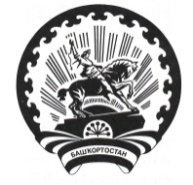 РЕСПУБЛИКА   БАШКОРТОСТАНСовет  сельского поселенияМаксим – Горьковский  сельсоветмуниципального района  Белебеевский район452014, с. ЦУП им. М, Горького, ул. Садовая, д.3Тел. 2-08-98, факс: 2-08-98